عنوان:دستگاهی برای محاسبه ی زمان پمپاژ اب باتوجه به سطح آنتهیه کننده : شیرین علیزادهدبیر راهنما سرکار خانم ناصحی دبیرستان نمونه دولتی سعدی دوره ی اولسال تحصیلی 94-93بسم الله الرحمن الرحیم فهرستمقدمه		4	هدف										5	اهمیت و ضرورت								5	کلید واژه ها									6	درباره ی دستگاه								7	مزیت نسبت به سایر موارد مشابه						7طرز ساخت	8منابع										11مقدمهسيستم هاي توزيع آب و دیگر مخازن يك نقش حياتي را درزيربناي متداول شهري ايفا مي كنند وهميشه مقدارزيادي ازانرژي الكتريسيته را به دليل پمپاژ آن ها و جهت تامين نيازروزانه ما مصرف مي كنند زمان بندي و برنامه ريزي پمپاژ دراين سيستم ها يك انتخاب خوب جهت صرفه جويي بيشتر درهزينه برق مي باشد درحال حاضرسياستهاي بهره برداري مرسوم داراي چندين ضعف اساسي هستند ازجمله اينكه اين سياست هاي بهره برداري در24واحدگامهاي زماني يك شبانه روز عمل مي كنند و بنابراين ممكن است يك پمپ درهرساعت ازشبانه روز حت يدرساعات اوج بار خاموش يا روشن شود درنتيجه بايد به دنبال راهي بود تا بتوان درعين تامين نیاز  مصرف كنندگان هزينه مصرف برق ناشي ازپمپاژ را به حداقل .(بنازاده، ابراهیم؛ غلامعباس بارانی؛ محمود اکبری و مسعودرضا حسامی کرمانی، 1393) در این پژوهش سعی در ارئه ی راهکاری برای حل این مسئله شده است.هدف:با توجه به اهمیت زمان پمپاژ برای بهره برداری مناسب و مصرف برق کمتر در این پژوهش سعی در ارائه ی راهکاری برای تعیین این زمان با کمک سطح آب داریم تا بتوانیم گامی در راستای پیشرفت روز افزون این کشور برداریماهمیت و ضرورتبا توجه به مسئله ی عدم تجدید پذیری  انرژی الکتریکی و تامین بهتر آب در ساعات اوج مصرف و جلو گیری از بیش تر شدن آب و یا ماده ی موجود در مخزن در ساعاتی که مصرف کم است این مسئله را میتوان امری مهم در مدیریت منابع دانستکلید واژه ها: مخزن: به معنای محل زخیره میباشدپمپاژ: عملی که پمپ انجام می دهددرباره ی دستگاه:این دستگاه با استفاده از اصول چگالی و جامداتی با چگالی کمتر از آب عمل می کندبه عبارتی زدیگر هنگامی که اب با لا می اید دو سیم برقرار کننده ی جریان برق با یکدیکر قطع تماس کرده و جریان الکتریکی قطع میشود وهنگامی که سطحآب پایین می اید اتصال دوباره برقرار می شود.مزیت نسب به سایر موارد مشابه: سادگی ، سهل الوصول بودن تهیه ی وسایل ،سهولت ساخت و...روش ساخت: با استفاده از وسایلی چون : 1عدد باطری، 1ظرف، به اندازه ی مساحت دهانه ی ظرف کائوچو ، آرمیچر برای نشان دادن اتصال برق به جای پمپ ، مقداری سیم و چسب نواریابتدا دیواره های ظرف را نی میچسبانیمو روی نی وسط بوسیله ی چسب سیم را می چسبانیم(شکل زیر)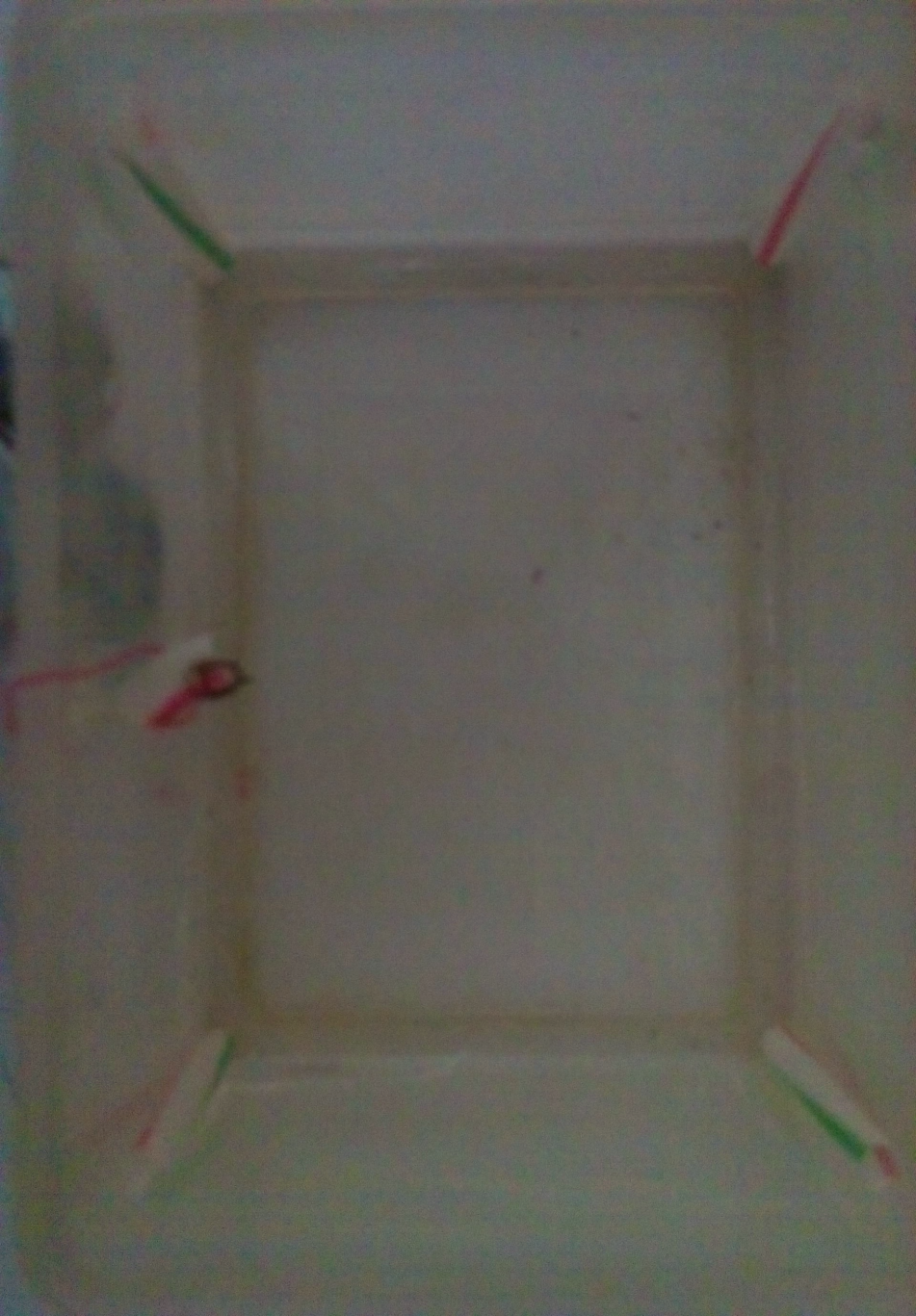 سر دیگر سیمی را که به نی متصل است رانیز به باطری وصل میکنیم و چسب میزنیمیک سرآرمیچر را بوسیله ی سیم به باطری متصل کرده و سر دیگر آن را نیز با سیم به کائوچو وصل میکنیم و آن ها را به بدنه ی ظرف وصل میکنیم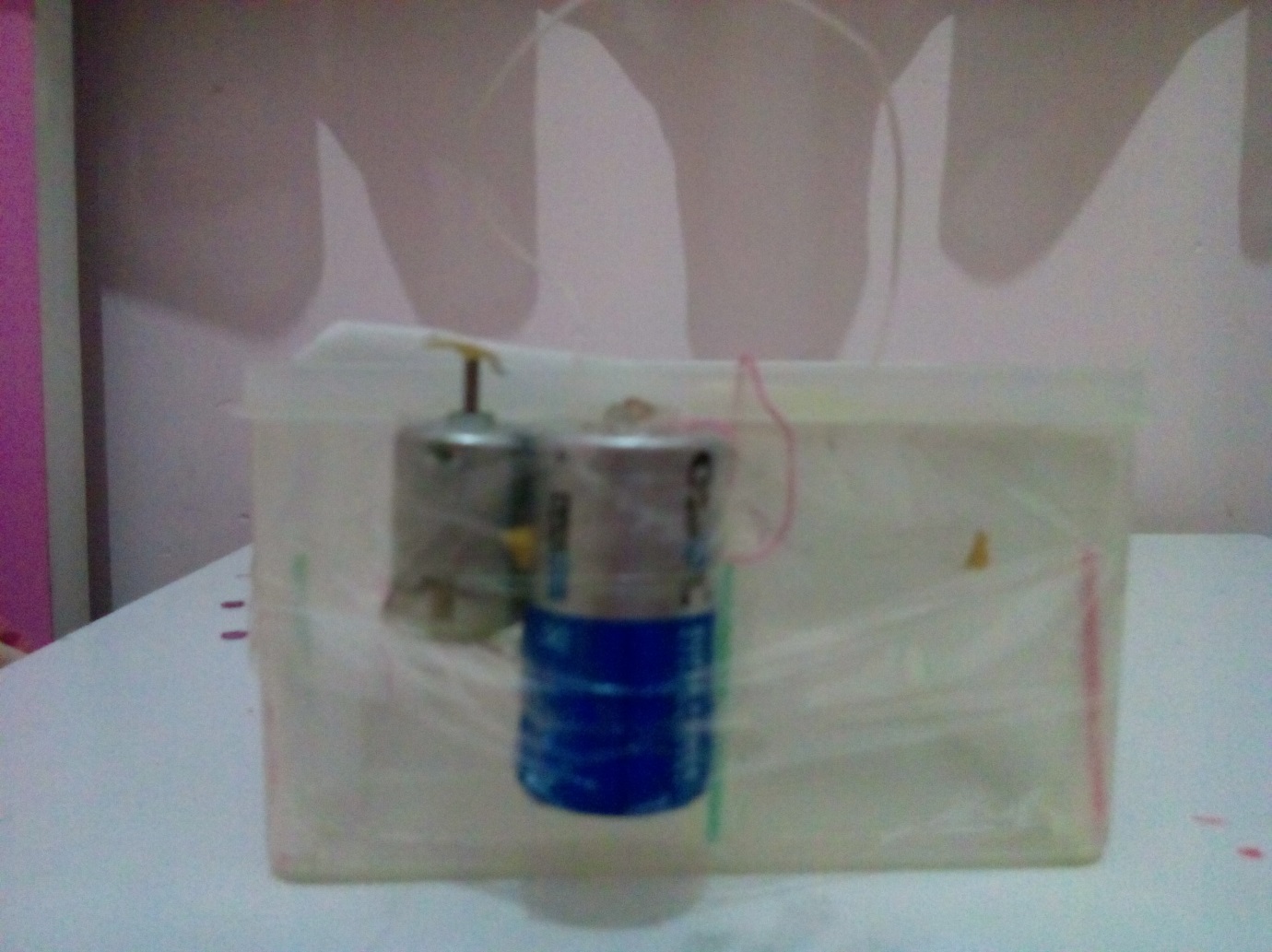 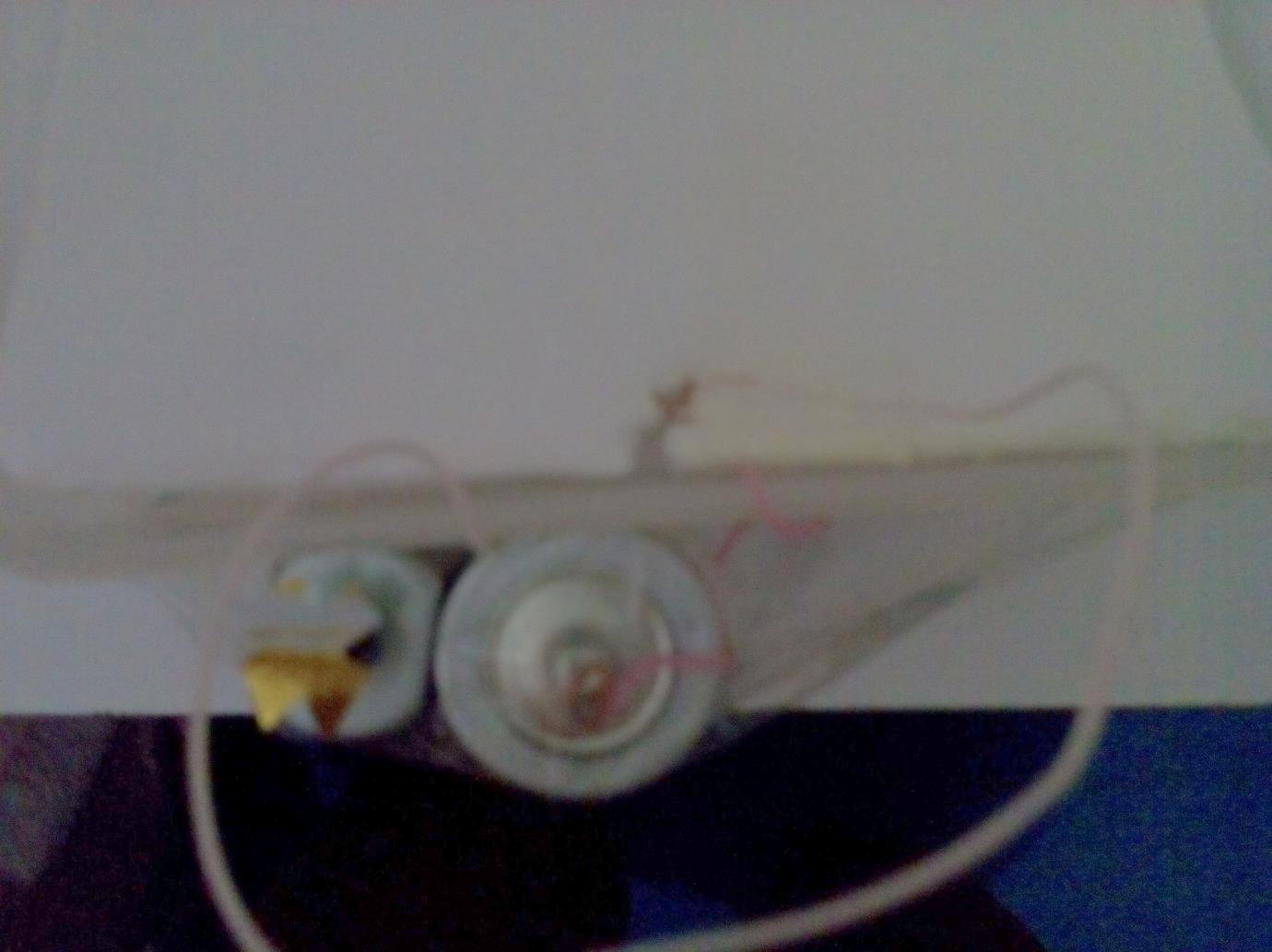 حال اگر ظرف را پر از آب کنیم و کائوچو را روی آن قرار دهیم در صورتی که آب در ظرف کمتر و یا برابر طول نی ها باشد آرمیچر حرکت میکند و اگر آب بیشتر از این مقادیر باشد آرمیچر حرکت نخواهد کردمنابعغلامعباس باراني - استاد بخش عمران دانشگاه شهيد باهنر كرمانمحمود اكبري  استاديار بخش عمران دانشگاه كاشانمسعودرضا حسامي كرماني  استاديار بخش عمران دانشگاه شهيد باهنر كرماننازاده، ابراهیم؛ غلامعباس بارانی؛ محمود اکبری و مسعودرضا حسامی کرمانی، 1393، بهینه سازی برنامه ریزی زمانی پمپاژ آب به مخزن تامین آب شبکه آبرسانی،کنفرانس ملی بهینه سازی مصرف انرژی در علوم و مهندسی، بابل، دانشکده فنی و حرفه ای الزهرا بابل، http://www.civilica.com/Paper-ECOSE01-ECOSE01_208.html